THE PRM PROPERTY CHARITY GOLF DAYENTRY FORMPlease NoteTeam entries Enter each player’s name and their club Golf Link number. If the player does not have a Golf Link number then insert N/A.  The organising committee will confirm playing handicaps at registration.Send completed form and cheque to Rotary Club of Fremantle, PO Box 196 Fremantle 6959 or send  the completed form by mail  or email ( kpassmore2@bigpond.com or rrate@tpg.com.au) and direct credit to Bendigo Bank BSB 633 000 A/C 134768597 quoting "Golf (and your team name)". Cheques to be made out to Rotary Club of Fremantle.Conditions of playPlayers without registered handicaps shall play off 18 for males and 27 for females. If you need information contact the followingDr Rod Rate 93397899 or 0411097333, or Mr Kim Passmore 94381961 or 0409112145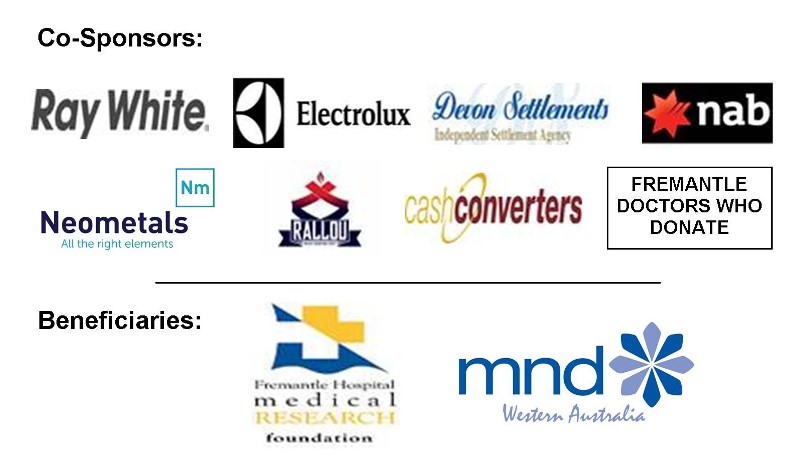 Name of TeamContact Name                             OfficeEmail AddressUsePhone NumberGolf Link NumberOnlyName  Player 1Name  Player 2Name  Player 3Name  Player 4